XX DateDear [insert MP name],Additional Financial Support for the Northern Irish Beauty and Hair SectorMy name is [x], I am a local constituent and I [work/own/operate x business/am a self-employed x]. I am writing to seek further clarification on what assistance and additional financial provision will be provided to those businesses that have once again been forced to close for an additional 4 weeks from Friday the 16th October, as announced by Arlene Foster in parliament.While we are fully committed to ensuring that we adhere to Government guidance and understand how tough many decisions are right now it is imperative that government recognise our sector as one of the worst affected and therefore acknowledge the critical need of further financial support from them. I am urgently seeking your support to ask if you will write to the serving Frist Minister, Arlene Foster, to ask her to take steps to offer further assistance to our industry without delay. If swift action is not taken many businesses including my own and many others in [constituency] will be forced to close and many people will face unemployment. [Provide details of your own business here and the contribution you make to your local community.]Thank you for your consideration in this important matter. I would also welcome a meeting with you at the earliest opportunity to discuss my concerns. I look forward to hearing from you. Best regards, [Name and postcode] Supported by: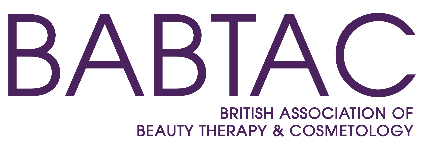 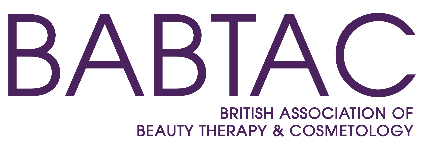 